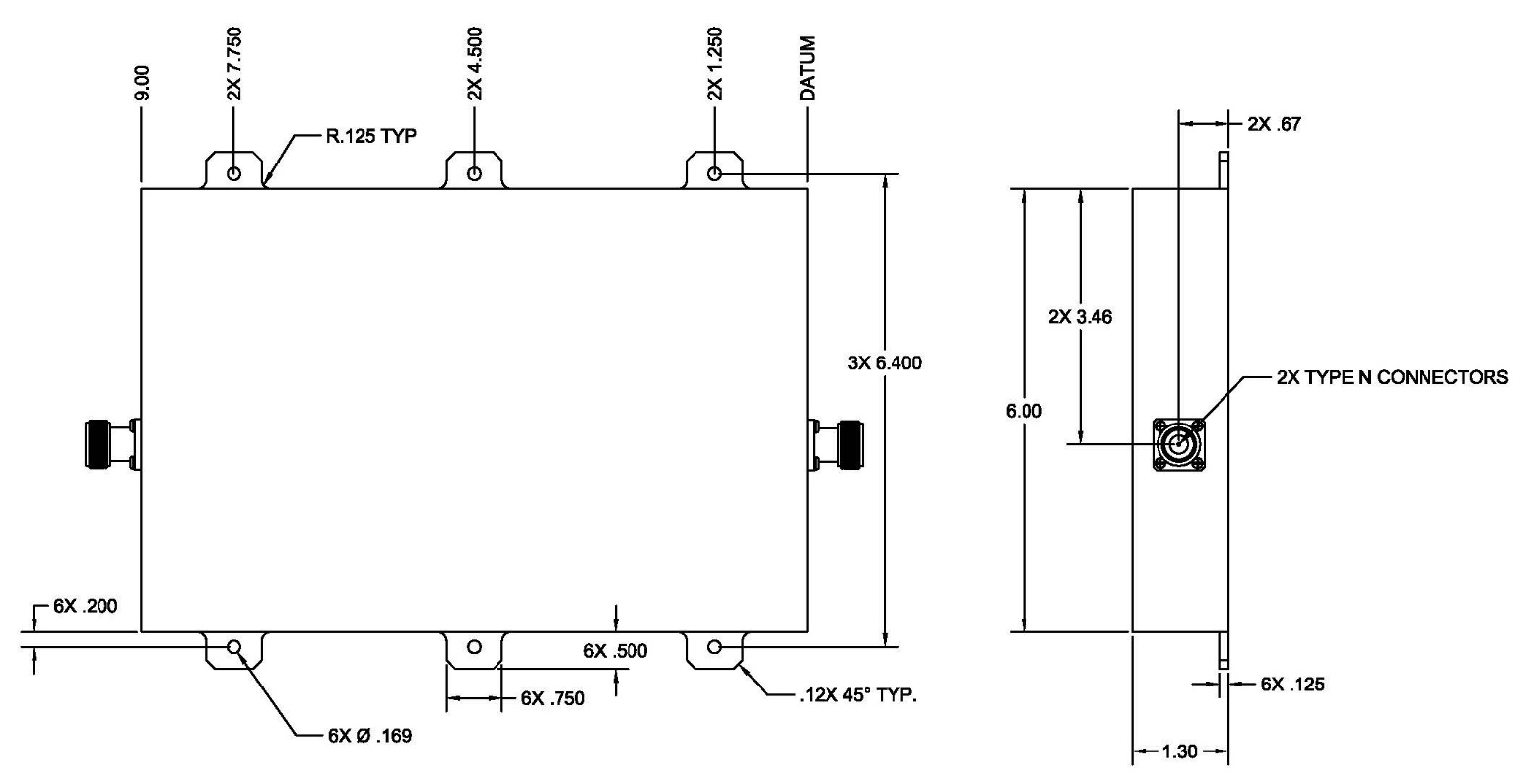 ELECTRICAL CHARACTERISTICSPassband Insertion Loss, 243-270 MHz ................................ 1.5 dB max. VSWR, 243-270 MHz ................................................................. 1.6:1 max. Input Power .................................................................23 dBW min. 200 W Stopband, 0-218 MHz.............................................................. 60 dB min. Stopband, 292-318 MHz.......................................................... 70 dB min. Stopband, 318-1000 MHz......................................................... 60 dB min.MECHANICAL CHARACTERISTICSConnectors .........................................................................Type N Female    Size, Excluding Connectors and Mounting Feet………    9” x 6" x 1.35" Weight ...................................................................................... 3.5 poundsEnvironment ......................................................................... WeatherproofREV: 12/4/2019FBV-161BANDPASS FILTER